Αριστοτέλειο Πανεπιστήμιο ΘεσσαλονίκηςΓεωπονική  Σχολή, Τομέας Οπ/κών Εργαστήριο Δενδροκομίας-------------------------------------------------------------------------------------Αθ. Μολασιώτης, Αν. καθηγητής, Μιλτιάδης Βασιλακάκης , Ομ.καθηγητήςΤηλ.  2310 998623, 6946586259, 2310 991693Μάθημα: Μικρά ΟπωροφόραΑνακοίνωσηΑνακοινώνεται  ότι οι παρουσιάσεις (ppt) των εργασιών στο Μάθημα «Μικρά Οπωροφόρα»  θα πραγματοποιηθούν στις 8 και 15 Μαίου 2017 κατά  τη διάρκεια του μαθήματος (Δευτέρα 5-7μμ, αίθουσα 62 της Σχολής). Η παρουσία των φοιτητών είναι υποχρεωτική.Από το Εργαστήριο Δενδροκομίαςvasilaka@agro.auth.gr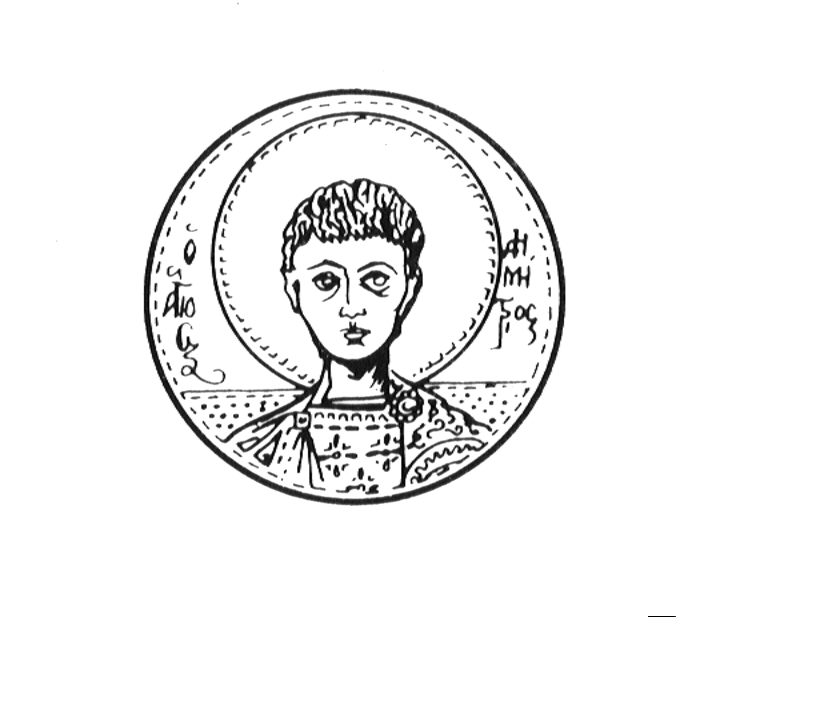 